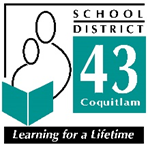 Часто задаваемые вопросы: возобновление аудиторных занятий15 мая 2020 года правительство провинции объявило о частичном возобновлении обучения в школах с 1 июня. Пожалуйста, обратите внимание, что посещение аудиторных занятий является добровольным, и решение остается за родителями учащихся.Какие меры будут реализованы для поддержания здоровья и безопасности учеников и сотрудников?Все школы будут следовать указаниям санитарного врача провинции. Они подразумевают: ограничение количества детей, которые могут посещать школу, вероятность того, что приводить и забирать детей нужно будет поэтапно, обед, перемены и свободное время учеников будут проходить на открытом воздухе. По прибытии в школу ученики и сотрудники школы должны помыть и/или продезинфицировать руки.  Будут предоставлены возможности для частого мытья рук. Классы, оборудованные раковинами, будут снабжены мылом и бумажными полотенцами. Ученики и учителя, которые занимаются в классах без раковин, будут иметь доступ к станциям дезинфекции рук.  Учащимся будут напоминать о мерах, которые они могут предпринять, чтобы сохранить свое здоровье и здоровье окружающих, а сотрудники школы будут подавать пример такого поведения в течение всего учебного дня.Как будет осуществляться физическое дистанцирование в школах?Находясь вне дома, дети-подростки, по возможности, должны физически дистанцироваться. Для детей младшего возраста соблюдение физической дистанции сложно осуществимо, поэтому Руководящие принципы Управления здравоохранения провинции направлены на минимизацию физического контакта.По возможности, будут реализованы следующие стратегии физического дистанцирования в пределах школы для категории К-12:Ученикам будут напоминать о необходимости избежания близких приветствий (объятий, рукопожатий и т.д.).Ученикам будут напоминать о необходимости держать "руки при себе".Используя различные варианты размещения в классе, участники учебного процесса будут распределены в разных его частях, чтобы обеспечить дистанцию между учащимися и персоналом (например, благодаря разным формам парт и столов).Ученики будут распределены в небольшие группы для того, чтобы обеспечить их совместное пребывание в течение всего дня. План распределения штатных должностей позволит свести к минимуму количество учителей различных дисциплин и оказать содействие сотрудникам, которые взаимодействуют с группами учеников в течение всего дня.Возможно, приводить и забирать детей нужно будет поэтапноПеремены/перекус, обед, переход из одного класса в другой могут осуществляться в разное время, чтобы обеспечить для всех больше свободного места.У многих учеников появится возможность проводить больше свободного времени на открытом воздухе, в том числе во время занятий, перекуса и практического обученияГрупповые занятия для детей младшего школьного возраста будут адаптированы таким образом, чтобы свести к минимуму физический контакт и сократить количество общих предметов.Для учеников-подростков будут сведены к минимуму групповые занятия, а также ограничена любая деятельность, требующая физического контакта.Передвижение в пределах школы будет регулироваться таким образом, чтобы ограничить количество людей в местах общего пользования, в том числе в коридорах.Родителям, сопровождающим и другим взрослым, не являющимся сотрудниками школы, не разрешено входить в здание школы без предварительной договоренности.Сотрудники будут напоминать детям, и друг другу, о необходимости тщательного соблюдения гигиены рук.Собрания и другие общешкольные мероприятия будут проводиться дистанционно.Ученикам будут напоминать о частом мытье рук, респираторной гигиене, а также о соблюдении физической дистанции.Сотрудники школы будут обращать внимание учеников на то, что они не должны делиться друг с другом едой, напитками, столовыми приборами или вещами.Предусмотрено ли обследование учеников по прибытии в школу?Прежде чем отправить ребенка в школу, родители и сопровождающие должны ежедневно оценивать его состояние на наличие симптомов простуды, гриппа, COVID-19 и других инфекционных респираторных заболеваний. Дети, у которых есть какие-либо признаки болезни, должны оставаться дома, а родители обязаны сообщить об этом сотрудникам школы. Персонал и ученики, которые болеют, не будут допущены к посещению школы.Все ученики и сотрудники, у которых есть симптомы COVID-19, которые выезжали за пределы Канады в течение последних 14 дней, или контактировали с человеком, у которого подтвержден коронавирус, должны оставаться дома и находиться на самоизоляции, в том числе и дети заболевших работников сферы социально значимых услуг.  В случае, если Вы сомневаетесь в необходимости самоизоляции для Вашего ребенка, Вы можете воспользоваться Инструментом для самооценки БК на наличие COVID-19 (BC COVID-19 Self Assessment Tool), позвонить по номеру 8-1-1 или обратиться в ближайшее учреждение здравоохранения для получения консультации. Также родители могут обратиться к семейному врачу или практикующей медсестре для обследования на наличие COVID-19 и других инфекционных респираторных заболеваний. Сотрудники органов здравоохранения, по соответствующим протоколам, будут осуществлять консультации для родителей в отношении учеников, которые контактировали с возможным носителем COVID-19.Согласно Руководящим принципам Управления здравоохранения провинции, школы никаким образом не задействованы в проведении обследования учеников или сотрудников на наличие симптомов, измерении температуры или тестировании на COVID-19. Проведением подобных мероприятий занимаются только медицинские работники.Будут ли дети и персонал носить маски?В соответствии с указаниями, предоставленными санитарным врачом провинции, ношение тканевой или самодельной маски, особенно детям, не рекомендуется. Однако, носить маску или нет - это личный выбор каждого. Очень важно, чтобы к людям, которые решили носить маски, относились с уважением. Родители и персонал школы могут прививать и укреплять эту привычку среди учеников.Какие меры принимаются для обеспечения дезинфекции школ?Регулярная уборка и дезинфекция необходимы для предотвращения передачи COVID-19 с загрязненных предметов и поверхностей. Уборка и дезинфекция в школах будет проводиться в соответствии с официальным документом "Уборка и использование дезинфицирующих средств для общественных помещений", изданным Центром по контролю заболеваний Британской Колумбии.А именно:Генеральная уборка и дезинфекция помещений должны проводиться не реже одного раза в сутки.Поверхности, к которым часто прикасаются, следует мыть и дезинфицировать не реже двух раз в день.Как будут обрабатываться учебники и другие школьные принадлежности?Согласно Руководящим принципам Управления здравоохранения провинции, нет никаких доказательств того, что вирус COVID-19 передается через учебники, бумагу или другие бумажные изделия. Таким образом, нет никакой необходимости ограничивать распространение или совместное использование книг или бумажных обучающих материалов для учеников в связи с COVID-19. Какое будет расписание занятий?На данный момент расписание ориентировочное.  Поскольку школы будут составлять расписания, которые могут включать в себя поэтапное время начала и окончания занятий, директора школ будут связываться с родителями ближе к концу следующей недели, чтобы подтвердить время прибытия ребенка в школу и окончания занятий.  Этот шаг предпринят для того, чтобы обеспечить физическое дистанцирование в школах.Смогут ли братья и сестры разных возрастных категорий/классов присутствовать в один и тот же день/дни?Расписание школьного округа было разработано таким образом, чтобы ученики из одной семьи в определенные дни могли посещать одну из школ в округе. Если мой ребенок не будет посещать школу, скажется ли это на его успеваемости?Дистанционное обучение по-прежнему будет приоритетным на данном этапе возобновления занятий.  Ученикам, которые будут посещать занятия, учителя смогут оказать непосредственную поддержку при выполнении домашних заданий, связанных с дистанционным обучением.  Чтобы учителя имели возможность помогать ученикам и, в то же время, продолжать дистанционное обучение, занятия в классе будут выглядеть немного иначе, чем это было раньше.Если мой ребенок/дети будет присутствовать на занятиях, должен ли он также выполнять задания и работать из дома?Учителя будут продолжать составлять планы уроков и предоставлять учащимся возможности для обучения, независимо от того, посещают ли они их лично или занимаются онлайн.Будет ли у моего ребенка тот же учитель, что и раньше?Мы приложим все усилия, чтобы ученики продолжили обучение со своим прежним учителем. Но, есть вероятность, что это будет возможно не для всех классов. Кадровые решения будут приниматься с учетом состояния здоровья и безопасности учеников и персонала.Я - работник сферы социально значимых услуг. Какая поддержка возможна для моего ребенка?Согласно объявлению правительства о возобновлении аудиторных занятий на основании неполного рабочего дня, предусмотрена 100%-ная поддержка в школе для работников сферы социально значимых услуг уровня 1 и уровня 2. У меня ребенок с особыми потребностями, имеющий обозначение Министерства. Какое содействие будет оказано при обучении таких детей?Детям с исключительными потребностями в обучении будет по-прежнему оказываться поддержка в образовательном процессе. Таким образом, они могут посещать школу каждый день, продолжать удаленное обучение или комбинировать оба варианта. В настоящее время разрабатывается расписание и план поддержки на время аудиторного обучения. По мере проработки деталей учебного процесса, персонал школы будет поддерживать связь с родителями учеников с исключительными потребностями в обучении, которые могут воспользоваться преимуществом дополнительной поддержки в школе.Будет ли возможность присмотра за детьми во внеурочное время?Присмотр за детьми во внеурочное время будет возможен благодаря частным поставщикам таких услуг. Если такая программа была доступна в вашей школе, вероятнее всего, она будет действовать и дальше. Для получения дополнительной информации по вопросам присмотра за детьми, пожалуйста, обратитесь напрямую к поставщику таких услуг.Есть ли возможность присмотра за детьми младшего возраста, не обучающимися в школах?Поставщики услуг по присмотру за детьми, работающие на территории школы, могут продолжать свою деятельность. Для получения дополнительной информации по вопросам присмотра за детьми, пожалуйста, обратитесь напрямую к поставщику таких услуг. Информацию о поставщиках услуг по присмотру за детьми можно найти в интернете.Как аудиторные занятия вместо дистанционного обучения повлияют на оценки учеников?Ученики будут получать оценки на основании своей успеваемости, независимо от того, посещают ли они аудиторные занятия на условиях неполного рабочего дня или продолжают учиться дистанционно. Будет ли у учеников возможность играть на детских площадках или заниматься спортом?В настоящее время администрация школьного округа ведет переговоры с органами городского самоуправления в отношении детских и спортивных площадок, и вскоре получит дополнительную информацию о том, когда они откроются.  Согласно Руководящим принципам, изданным Управлением здравоохранения провинции, проводить время на детских площадках и заниматься спортом не запрещено. Однако, чтобы свести к минимуму физический контакт, эти действия могут быть ограничены. Вместо этого учащиеся могут быть задействованы в произвольных играх или играть на определенной территории. Предусмотрено ли проведение экскурсий для учеников?К сожалению, до конца учебного года экскурсии проводиться не будут. Несмотря на это, в течение учебного дня будет выделено больше времени для пребывания на свежем воздухе.